     cooperativa sociale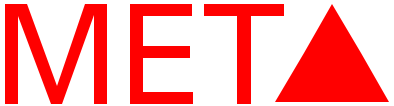 metodologie educative territorio e ambiente					Mod.SST 15-05-08CENTRO ESTIVO VERDESTATE MONZASEDE: CASCINA COSTA ALTA- VERDESTATE MiniPROGRAMMA DAL 24 LUGLIO AL 28 LUGLIO 2017COORDINATRICE  Dalila Magni cell.  331.733.00.25Tema della settimana:UN’AVVENTURA EMOZIONANTE
Menù della Settimana:Materiale da portare:Rotolo di scottex finito
Rotoli carta igienica finiti
…altro materiale da riciclo!Zainetto: borraccia, cambio, cappellino, k- way, crema solare, antizanzare (ogni bambino deve avere il proprio, per questioni di allergie non verranno messi a disposizione altri prodotti). Per il mercoledì portare il costume e un cambio.Martedì piscina: borsa con ciabatte, crema solare, telo, cambio, cuffia. Il costume deve essere già indossato.Per le uscite in bici nel parco: bici e caschetto con nome, catena, lucchetto, zainetto.Per la festa, chi desidera, può contribuire con bibite, dolcetti e salatiniLE BICI POSSONO ESSERE PORTATE IN CASCINA IL LUNEDÌ MATTINA E RITIRATE IL VENERDÌ POMERIGGIOSI RICORDA AI GENITORI CHE È VIETATO L’INGRESSO IN AUTO.SEGRETERIA:  366.634.51.42 (lun - merc - ven 9.00- 13.00)GiornoMattinoPomeriggioPomeriggioLunedìHELLO! 
(Gioco di conoscenza)T LAB. EDUCAZIONE AMBIENTALE
“I colori della natura” LAB. EDUCAZIONE AMBIENTALE
“I colori della natura”MartedìGIOCHI ACQUATICI
(Giornata in piscina)GIOCHI ACQUATICI
(Giornata in piscina)GIOCHI ACQUATICI
(Giornata in piscina)MercoledìLABART come piccoli artisti utilizziamo materiali insoliti per creare grandi opere.LABART come piccoli artisti utilizziamo materiali insoliti per creare grandi opere.ACQUA CHE PASSIONEGiovedìTUTTI AL LAGO (Gita in autobus a Mandello al Lario, provincia di Lecco)TUTTI AL LAGO (Gita in autobus a Mandello al Lario, provincia di Lecco)VenerdìCrea Lab(Costruiamo e inventiamo con il materiale naturale o di riciclo)PREPARAZIONE DELLA FESTAORE 15.30 FESTA COI GENITORIPREPARAZIONE DELLA FESTAORE 15.30 FESTA COI GENITORILunedìRisotto allo zafferani- Scaloppine- Zucchine al forno
Merenda mattino- Merenda pomeriggioMartedìInsalata di pasta
Merenda mattino- Merenda pomeriggioMercoledìGnocchetti al sugo- Hamburger- Patatine
Merenda mattino- Merenda pomeriggioGiovedìPranzo al sacco
Merenda mattino- Merenda pomeriggioVenerdìRavioli di magro burro e salvia- Cotoletta di pesce- patate prezzemolateMerenda mattino- Merenda pomeriggio